附件2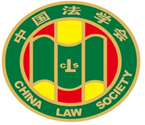 第十届“全国杰出青年法学家”推荐表姓    名            高丝敏                       工作单位            清华大学                       推荐单位    中国法学会证券法学研究会                        清华大学法学院                     中国法学会2022年12月印制填  表  说  明表一为推荐单位填写或指导推荐候选人填写，表二为推荐候选人工作单位上级党委（党组）填写并盖章，表三为推荐候选人工作单位上级纪检监察部门填写并盖章，表四为推荐单位填写并盖章。    例如，推荐候选人为某大学法学院教授的，表二应由该大学党委填写并盖章，表三应由该大学纪委填写并盖章，表四应由该大学法学院填写并盖章。二、推荐单位需填写推荐评选委员会投票情况、推荐意见（每人500字以内）。三、请用计算机填写，可根据实际需要分栏，但勿随意变动格式及字体字号。四、请各推荐单位于2023年3月20日之前，将本表电子版发至指定邮箱。纸质版以A4纸打印一式四份，连同推荐评选情况报告、推荐候选人身份证复印件、推荐候选人代表性学术专著1-2部（独著）、学术论文3-5篇（独著或第一作者）、重要荣誉证书或证明复印件各一式一份，寄至指定地址。联 系 人：魏丽莎 于晓航  010-66123109邮寄地址：北京市海淀区皂君庙4号中国法学会研究部1334室邮    编：100081电子邮箱：qnfxj2022@163.com表一：推荐候选人情况表一：推荐候选人情况表一：推荐候选人情况表一：推荐候选人情况表一：推荐候选人情况姓    名高丝敏性    别女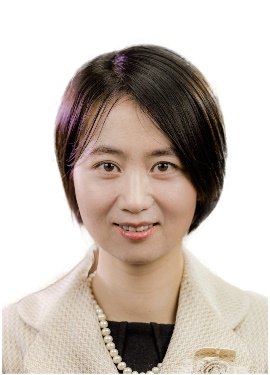 出生日期1983年1月17日民    族汉政治面貌中共党员学    历博士技术职称长聘副教授、博士生导师行政职务法学院副院长工作单位清华大学法学院清华大学法学院清华大学法学院通讯地址清华大学法律图书馆楼733清华大学法律图书馆楼733清华大学法律图书馆楼733清华大学法律图书馆楼733重要学术成果（包括专著和论文，只列书名和篇名即可。论文仅限于发表在核心期刊或全国性重要报纸上的。请注明署名方式、发表或出版时间、刊物或出版社、字数。代表性著作和论文请注明中国知网统计的被引用数。）在金融法和破产法领域发表了一系列文章23篇，独著英文专著一部，刊登在《法学研究》（法学三大刊，共2篇）、《中外法学》、《美国商法杂志》（美国商法学会刊，SSCI）、《美国破产法杂志》（美国破产协会会刊，SSCI）《欧洲商业组织法杂志》（SSCI）《国际破产评论》（SSCI）等国内外权威的法律期刊上。主持国家哲学社会科学、司法部、教育部、科技部重点研发子课题和海外合作项目5个。一、专著（独著）In the Era of Crisis: Regulatory Origins and Responses in the U.S. and China (Lap Lambert Academic Publishing, 2016第一版)（2019年再版）（危机时代：中美对于债务危机的监管对策比较）（英文专著）（共12万字）二、代表性论文：（独著）破产法的指标化进路及其检讨——以世界银行“办理破产”指标为例，《法学研究》, 2021年，第2期，第193-208页。《人大复印资料.民商法学》转载，（CNKI引用 24） （独著）智能投资顾问中的主体识别和义务设定《法学研究》 2018年，第5期，第40-57页《人大复印资料.经济法学》转载 （共1.9万字）（CNKI引用 142）（独著）重整计划强裁规则的误读与重释，《中外法学》2018年，第1期，页231-252 （ CNKI引用 96） （独著）区块链应用视阙下的股东赋权主义和股东赋能的规则构造，《东方法学》2021年第3期（CNKI引用 11）（独著）Disequilibrium Between Regulation and Criminalization to Counter Financial Misconduct: The Case of Shadow Banking in China, American Business Law Journal（美国商法杂志）（ Vol 54,1-64 Issue 2 (2017) (SSCI法律类)（独著）The Cramdown, Reorganization Bargaining and the Inefficient Markets: The Cases of U.S. and China, International Insolvency Review 国际破产评论Vol.30.（2021）(SSCI法律类)（第一作者）Financial Transnationalism and Financial Regulation Change: A Case Study of Derivatives Markets，European Business Organization Law Review （欧洲商业组织法杂志）Vol.18 issue 1. 1-31 (2017) （SSCI法律类）（第一作者）The U.S. Reorganization Regime in the Chinese Mirror: Legal Transplantation and Obstructed Efficiency, American Bankruptcy Law Journal（美国破产法杂志） vol. 91 Issue 1，139-176 （2017）(SSCI法律类)（独著）Transmuting Gold into Lead: The FDIC’s Clawback Rule on Executive Compensation in Orderly Liquidation，The American Bankruptcy Law Journal（美国破产法杂志）（SSCI法律类）, Vol 86, issue 3, 473-494 (2012).（独著）Hephaestus And Talos: The Legal Status And Obligation Theory Of Robot Advisor， Singapore Journal Legal Studies（新加坡法学研究）， Vol. 2020, Issue 1 (March 2020), pp. 143-164，（ERA A刊）（独著）	Seeing Gray in a Black-and- White Legal World: Financial Repression, Adaptive Efficiency, and Shadow Banking in China, Texas International Law Journal（德克萨斯（大学）国际法评论）（ERA A刊）, Vol 50, Issue 1, 95-143（ERA A刊）（独著）The Lost Justice: Regulatory Recoupment by the FDIC, International Corporate Rescue（国际公司重整）, Vol. 9, Issue 3, 175-182 (2012).（第一作者）Sweetening the Lemon with Fair Cost: Flaws of the U.S. Government’s Toxic Asset Programs and Possible Legal Solutions, The Banking Law Journal（银行法杂志）, Vol.129，Issue 4, 314-373 (2012)（第一作者）Chasing the Shadow in Different Worlds: Shadow Banking and its Regulation in the U.S. and China, Manchester Journal of International Economic Law（曼切斯特国际经济法杂志）, Vol .11, 421, 458（独著）		Legal Pluralism and Isomorphism in Global Financial Regulation: The Case of OTC Derivative Counterparty Risk Regulation in China, The George Washington. International Law Review 乔治华盛顿（大学）国际法评论 page 101-158 Vol.51(2019)	（第一作者）	Transnational Business Governance Interactions and Financial Regulation Change: A Case of Asian Financial Markets In Transnational Business Governance Interactions Edward Elgar （2019）（独著）	Anti “Grey Rhino”:  Prudential Regulation and Problem Bank Resolution in China in Asian Financial Handbook Edward Elgar（2019）（独著）Battling with 'Lemon Problem': Investors Protection in Chinese ABS Market, Tsinghua China Law Review, Vol. 7, 250-270 （2015） （独著）	《论破产重整中信息披露制度的建构》山西大学学报 （CSSCI）2021年第3期 （CNKI引用 12）（独著）		《我国破产重整中债务人自行管理制度的完善——以信义义务为视角》《中国政法大学学报》2017年第5期(CSSCI扩展) 《人大复印资料.民商法学》2017年第九期转载 （CNKI引用 50）（独著）	论个人破产“看门人”制度的构建，载《法治研究》.2022年第4期，第29-41页。（CNKI引用 0）（独著）美国破产法二百年流变:立法、司法和学术，载《清华法律评论》2014年第7卷2期 （CNKI引用 18）（第一作者）全球行政法与金融监管改革载《武大国际法评论》2012年第1期（CNKI引用 3）重要学术成果（包括专著和论文，只列书名和篇名即可。论文仅限于发表在核心期刊或全国性重要报纸上的。请注明署名方式、发表或出版时间、刊物或出版社、字数。代表性著作和论文请注明中国知网统计的被引用数。）在金融法和破产法领域发表了一系列文章23篇，独著英文专著一部，刊登在《法学研究》（法学三大刊，共2篇）、《中外法学》、《美国商法杂志》（美国商法学会刊，SSCI）、《美国破产法杂志》（美国破产协会会刊，SSCI）《欧洲商业组织法杂志》（SSCI）《国际破产评论》（SSCI）等国内外权威的法律期刊上。主持国家哲学社会科学、司法部、教育部、科技部重点研发子课题和海外合作项目5个。一、专著（独著）In the Era of Crisis: Regulatory Origins and Responses in the U.S. and China (Lap Lambert Academic Publishing, 2016第一版)（2019年再版）（危机时代：中美对于债务危机的监管对策比较）（英文专著）（共12万字）二、代表性论文：（独著）破产法的指标化进路及其检讨——以世界银行“办理破产”指标为例，《法学研究》, 2021年，第2期，第193-208页。《人大复印资料.民商法学》转载，（CNKI引用 24） （独著）智能投资顾问中的主体识别和义务设定《法学研究》 2018年，第5期，第40-57页《人大复印资料.经济法学》转载 （共1.9万字）（CNKI引用 142）（独著）重整计划强裁规则的误读与重释，《中外法学》2018年，第1期，页231-252 （ CNKI引用 96） （独著）区块链应用视阙下的股东赋权主义和股东赋能的规则构造，《东方法学》2021年第3期（CNKI引用 11）（独著）Disequilibrium Between Regulation and Criminalization to Counter Financial Misconduct: The Case of Shadow Banking in China, American Business Law Journal（美国商法杂志）（ Vol 54,1-64 Issue 2 (2017) (SSCI法律类)（独著）The Cramdown, Reorganization Bargaining and the Inefficient Markets: The Cases of U.S. and China, International Insolvency Review 国际破产评论Vol.30.（2021）(SSCI法律类)（第一作者）Financial Transnationalism and Financial Regulation Change: A Case Study of Derivatives Markets，European Business Organization Law Review （欧洲商业组织法杂志）Vol.18 issue 1. 1-31 (2017) （SSCI法律类）（第一作者）The U.S. Reorganization Regime in the Chinese Mirror: Legal Transplantation and Obstructed Efficiency, American Bankruptcy Law Journal（美国破产法杂志） vol. 91 Issue 1，139-176 （2017）(SSCI法律类)（独著）Transmuting Gold into Lead: The FDIC’s Clawback Rule on Executive Compensation in Orderly Liquidation，The American Bankruptcy Law Journal（美国破产法杂志）（SSCI法律类）, Vol 86, issue 3, 473-494 (2012).（独著）Hephaestus And Talos: The Legal Status And Obligation Theory Of Robot Advisor， Singapore Journal Legal Studies（新加坡法学研究）， Vol. 2020, Issue 1 (March 2020), pp. 143-164，（ERA A刊）（独著）	Seeing Gray in a Black-and- White Legal World: Financial Repression, Adaptive Efficiency, and Shadow Banking in China, Texas International Law Journal（德克萨斯（大学）国际法评论）（ERA A刊）, Vol 50, Issue 1, 95-143（ERA A刊）（独著）The Lost Justice: Regulatory Recoupment by the FDIC, International Corporate Rescue（国际公司重整）, Vol. 9, Issue 3, 175-182 (2012).（第一作者）Sweetening the Lemon with Fair Cost: Flaws of the U.S. Government’s Toxic Asset Programs and Possible Legal Solutions, The Banking Law Journal（银行法杂志）, Vol.129，Issue 4, 314-373 (2012)（第一作者）Chasing the Shadow in Different Worlds: Shadow Banking and its Regulation in the U.S. and China, Manchester Journal of International Economic Law（曼切斯特国际经济法杂志）, Vol .11, 421, 458（独著）		Legal Pluralism and Isomorphism in Global Financial Regulation: The Case of OTC Derivative Counterparty Risk Regulation in China, The George Washington. International Law Review 乔治华盛顿（大学）国际法评论 page 101-158 Vol.51(2019)	（第一作者）	Transnational Business Governance Interactions and Financial Regulation Change: A Case of Asian Financial Markets In Transnational Business Governance Interactions Edward Elgar （2019）（独著）	Anti “Grey Rhino”:  Prudential Regulation and Problem Bank Resolution in China in Asian Financial Handbook Edward Elgar（2019）（独著）Battling with 'Lemon Problem': Investors Protection in Chinese ABS Market, Tsinghua China Law Review, Vol. 7, 250-270 （2015） （独著）	《论破产重整中信息披露制度的建构》山西大学学报 （CSSCI）2021年第3期 （CNKI引用 12）（独著）		《我国破产重整中债务人自行管理制度的完善——以信义义务为视角》《中国政法大学学报》2017年第5期(CSSCI扩展) 《人大复印资料.民商法学》2017年第九期转载 （CNKI引用 50）（独著）	论个人破产“看门人”制度的构建，载《法治研究》.2022年第4期，第29-41页。（CNKI引用 0）（独著）美国破产法二百年流变:立法、司法和学术，载《清华法律评论》2014年第7卷2期 （CNKI引用 18）（第一作者）全球行政法与金融监管改革载《武大国际法评论》2012年第1期（CNKI引用 3）重要学术成果（包括专著和论文，只列书名和篇名即可。论文仅限于发表在核心期刊或全国性重要报纸上的。请注明署名方式、发表或出版时间、刊物或出版社、字数。代表性著作和论文请注明中国知网统计的被引用数。）在金融法和破产法领域发表了一系列文章23篇，独著英文专著一部，刊登在《法学研究》（法学三大刊，共2篇）、《中外法学》、《美国商法杂志》（美国商法学会刊，SSCI）、《美国破产法杂志》（美国破产协会会刊，SSCI）《欧洲商业组织法杂志》（SSCI）《国际破产评论》（SSCI）等国内外权威的法律期刊上。主持国家哲学社会科学、司法部、教育部、科技部重点研发子课题和海外合作项目5个。一、专著（独著）In the Era of Crisis: Regulatory Origins and Responses in the U.S. and China (Lap Lambert Academic Publishing, 2016第一版)（2019年再版）（危机时代：中美对于债务危机的监管对策比较）（英文专著）（共12万字）二、代表性论文：（独著）破产法的指标化进路及其检讨——以世界银行“办理破产”指标为例，《法学研究》, 2021年，第2期，第193-208页。《人大复印资料.民商法学》转载，（CNKI引用 24） （独著）智能投资顾问中的主体识别和义务设定《法学研究》 2018年，第5期，第40-57页《人大复印资料.经济法学》转载 （共1.9万字）（CNKI引用 142）（独著）重整计划强裁规则的误读与重释，《中外法学》2018年，第1期，页231-252 （ CNKI引用 96） （独著）区块链应用视阙下的股东赋权主义和股东赋能的规则构造，《东方法学》2021年第3期（CNKI引用 11）（独著）Disequilibrium Between Regulation and Criminalization to Counter Financial Misconduct: The Case of Shadow Banking in China, American Business Law Journal（美国商法杂志）（ Vol 54,1-64 Issue 2 (2017) (SSCI法律类)（独著）The Cramdown, Reorganization Bargaining and the Inefficient Markets: The Cases of U.S. and China, International Insolvency Review 国际破产评论Vol.30.（2021）(SSCI法律类)（第一作者）Financial Transnationalism and Financial Regulation Change: A Case Study of Derivatives Markets，European Business Organization Law Review （欧洲商业组织法杂志）Vol.18 issue 1. 1-31 (2017) （SSCI法律类）（第一作者）The U.S. Reorganization Regime in the Chinese Mirror: Legal Transplantation and Obstructed Efficiency, American Bankruptcy Law Journal（美国破产法杂志） vol. 91 Issue 1，139-176 （2017）(SSCI法律类)（独著）Transmuting Gold into Lead: The FDIC’s Clawback Rule on Executive Compensation in Orderly Liquidation，The American Bankruptcy Law Journal（美国破产法杂志）（SSCI法律类）, Vol 86, issue 3, 473-494 (2012).（独著）Hephaestus And Talos: The Legal Status And Obligation Theory Of Robot Advisor， Singapore Journal Legal Studies（新加坡法学研究）， Vol. 2020, Issue 1 (March 2020), pp. 143-164，（ERA A刊）（独著）	Seeing Gray in a Black-and- White Legal World: Financial Repression, Adaptive Efficiency, and Shadow Banking in China, Texas International Law Journal（德克萨斯（大学）国际法评论）（ERA A刊）, Vol 50, Issue 1, 95-143（ERA A刊）（独著）The Lost Justice: Regulatory Recoupment by the FDIC, International Corporate Rescue（国际公司重整）, Vol. 9, Issue 3, 175-182 (2012).（第一作者）Sweetening the Lemon with Fair Cost: Flaws of the U.S. Government’s Toxic Asset Programs and Possible Legal Solutions, The Banking Law Journal（银行法杂志）, Vol.129，Issue 4, 314-373 (2012)（第一作者）Chasing the Shadow in Different Worlds: Shadow Banking and its Regulation in the U.S. and China, Manchester Journal of International Economic Law（曼切斯特国际经济法杂志）, Vol .11, 421, 458（独著）		Legal Pluralism and Isomorphism in Global Financial Regulation: The Case of OTC Derivative Counterparty Risk Regulation in China, The George Washington. International Law Review 乔治华盛顿（大学）国际法评论 page 101-158 Vol.51(2019)	（第一作者）	Transnational Business Governance Interactions and Financial Regulation Change: A Case of Asian Financial Markets In Transnational Business Governance Interactions Edward Elgar （2019）（独著）	Anti “Grey Rhino”:  Prudential Regulation and Problem Bank Resolution in China in Asian Financial Handbook Edward Elgar（2019）（独著）Battling with 'Lemon Problem': Investors Protection in Chinese ABS Market, Tsinghua China Law Review, Vol. 7, 250-270 （2015） （独著）	《论破产重整中信息披露制度的建构》山西大学学报 （CSSCI）2021年第3期 （CNKI引用 12）（独著）		《我国破产重整中债务人自行管理制度的完善——以信义义务为视角》《中国政法大学学报》2017年第5期(CSSCI扩展) 《人大复印资料.民商法学》2017年第九期转载 （CNKI引用 50）（独著）	论个人破产“看门人”制度的构建，载《法治研究》.2022年第4期，第29-41页。（CNKI引用 0）（独著）美国破产法二百年流变:立法、司法和学术，载《清华法律评论》2014年第7卷2期 （CNKI引用 18）（第一作者）全球行政法与金融监管改革载《武大国际法评论》2012年第1期（CNKI引用 3）重要学术成果（包括专著和论文，只列书名和篇名即可。论文仅限于发表在核心期刊或全国性重要报纸上的。请注明署名方式、发表或出版时间、刊物或出版社、字数。代表性著作和论文请注明中国知网统计的被引用数。）在金融法和破产法领域发表了一系列文章23篇，独著英文专著一部，刊登在《法学研究》（法学三大刊，共2篇）、《中外法学》、《美国商法杂志》（美国商法学会刊，SSCI）、《美国破产法杂志》（美国破产协会会刊，SSCI）《欧洲商业组织法杂志》（SSCI）《国际破产评论》（SSCI）等国内外权威的法律期刊上。主持国家哲学社会科学、司法部、教育部、科技部重点研发子课题和海外合作项目5个。一、专著（独著）In the Era of Crisis: Regulatory Origins and Responses in the U.S. and China (Lap Lambert Academic Publishing, 2016第一版)（2019年再版）（危机时代：中美对于债务危机的监管对策比较）（英文专著）（共12万字）二、代表性论文：（独著）破产法的指标化进路及其检讨——以世界银行“办理破产”指标为例，《法学研究》, 2021年，第2期，第193-208页。《人大复印资料.民商法学》转载，（CNKI引用 24） （独著）智能投资顾问中的主体识别和义务设定《法学研究》 2018年，第5期，第40-57页《人大复印资料.经济法学》转载 （共1.9万字）（CNKI引用 142）（独著）重整计划强裁规则的误读与重释，《中外法学》2018年，第1期，页231-252 （ CNKI引用 96） （独著）区块链应用视阙下的股东赋权主义和股东赋能的规则构造，《东方法学》2021年第3期（CNKI引用 11）（独著）Disequilibrium Between Regulation and Criminalization to Counter Financial Misconduct: The Case of Shadow Banking in China, American Business Law Journal（美国商法杂志）（ Vol 54,1-64 Issue 2 (2017) (SSCI法律类)（独著）The Cramdown, Reorganization Bargaining and the Inefficient Markets: The Cases of U.S. and China, International Insolvency Review 国际破产评论Vol.30.（2021）(SSCI法律类)（第一作者）Financial Transnationalism and Financial Regulation Change: A Case Study of Derivatives Markets，European Business Organization Law Review （欧洲商业组织法杂志）Vol.18 issue 1. 1-31 (2017) （SSCI法律类）（第一作者）The U.S. Reorganization Regime in the Chinese Mirror: Legal Transplantation and Obstructed Efficiency, American Bankruptcy Law Journal（美国破产法杂志） vol. 91 Issue 1，139-176 （2017）(SSCI法律类)（独著）Transmuting Gold into Lead: The FDIC’s Clawback Rule on Executive Compensation in Orderly Liquidation，The American Bankruptcy Law Journal（美国破产法杂志）（SSCI法律类）, Vol 86, issue 3, 473-494 (2012).（独著）Hephaestus And Talos: The Legal Status And Obligation Theory Of Robot Advisor， Singapore Journal Legal Studies（新加坡法学研究）， Vol. 2020, Issue 1 (March 2020), pp. 143-164，（ERA A刊）（独著）	Seeing Gray in a Black-and- White Legal World: Financial Repression, Adaptive Efficiency, and Shadow Banking in China, Texas International Law Journal（德克萨斯（大学）国际法评论）（ERA A刊）, Vol 50, Issue 1, 95-143（ERA A刊）（独著）The Lost Justice: Regulatory Recoupment by the FDIC, International Corporate Rescue（国际公司重整）, Vol. 9, Issue 3, 175-182 (2012).（第一作者）Sweetening the Lemon with Fair Cost: Flaws of the U.S. Government’s Toxic Asset Programs and Possible Legal Solutions, The Banking Law Journal（银行法杂志）, Vol.129，Issue 4, 314-373 (2012)（第一作者）Chasing the Shadow in Different Worlds: Shadow Banking and its Regulation in the U.S. and China, Manchester Journal of International Economic Law（曼切斯特国际经济法杂志）, Vol .11, 421, 458（独著）		Legal Pluralism and Isomorphism in Global Financial Regulation: The Case of OTC Derivative Counterparty Risk Regulation in China, The George Washington. International Law Review 乔治华盛顿（大学）国际法评论 page 101-158 Vol.51(2019)	（第一作者）	Transnational Business Governance Interactions and Financial Regulation Change: A Case of Asian Financial Markets In Transnational Business Governance Interactions Edward Elgar （2019）（独著）	Anti “Grey Rhino”:  Prudential Regulation and Problem Bank Resolution in China in Asian Financial Handbook Edward Elgar（2019）（独著）Battling with 'Lemon Problem': Investors Protection in Chinese ABS Market, Tsinghua China Law Review, Vol. 7, 250-270 （2015） （独著）	《论破产重整中信息披露制度的建构》山西大学学报 （CSSCI）2021年第3期 （CNKI引用 12）（独著）		《我国破产重整中债务人自行管理制度的完善——以信义义务为视角》《中国政法大学学报》2017年第5期(CSSCI扩展) 《人大复印资料.民商法学》2017年第九期转载 （CNKI引用 50）（独著）	论个人破产“看门人”制度的构建，载《法治研究》.2022年第4期，第29-41页。（CNKI引用 0）（独著）美国破产法二百年流变:立法、司法和学术，载《清华法律评论》2014年第7卷2期 （CNKI引用 18）（第一作者）全球行政法与金融监管改革载《武大国际法评论》2012年第1期（CNKI引用 3）重要学术成果（包括专著和论文，只列书名和篇名即可。论文仅限于发表在核心期刊或全国性重要报纸上的。请注明署名方式、发表或出版时间、刊物或出版社、字数。代表性著作和论文请注明中国知网统计的被引用数。）在金融法和破产法领域发表了一系列文章23篇，独著英文专著一部，刊登在《法学研究》（法学三大刊，共2篇）、《中外法学》、《美国商法杂志》（美国商法学会刊，SSCI）、《美国破产法杂志》（美国破产协会会刊，SSCI）《欧洲商业组织法杂志》（SSCI）《国际破产评论》（SSCI）等国内外权威的法律期刊上。主持国家哲学社会科学、司法部、教育部、科技部重点研发子课题和海外合作项目5个。一、专著（独著）In the Era of Crisis: Regulatory Origins and Responses in the U.S. and China (Lap Lambert Academic Publishing, 2016第一版)（2019年再版）（危机时代：中美对于债务危机的监管对策比较）（英文专著）（共12万字）二、代表性论文：（独著）破产法的指标化进路及其检讨——以世界银行“办理破产”指标为例，《法学研究》, 2021年，第2期，第193-208页。《人大复印资料.民商法学》转载，（CNKI引用 24） （独著）智能投资顾问中的主体识别和义务设定《法学研究》 2018年，第5期，第40-57页《人大复印资料.经济法学》转载 （共1.9万字）（CNKI引用 142）（独著）重整计划强裁规则的误读与重释，《中外法学》2018年，第1期，页231-252 （ CNKI引用 96） （独著）区块链应用视阙下的股东赋权主义和股东赋能的规则构造，《东方法学》2021年第3期（CNKI引用 11）（独著）Disequilibrium Between Regulation and Criminalization to Counter Financial Misconduct: The Case of Shadow Banking in China, American Business Law Journal（美国商法杂志）（ Vol 54,1-64 Issue 2 (2017) (SSCI法律类)（独著）The Cramdown, Reorganization Bargaining and the Inefficient Markets: The Cases of U.S. and China, International Insolvency Review 国际破产评论Vol.30.（2021）(SSCI法律类)（第一作者）Financial Transnationalism and Financial Regulation Change: A Case Study of Derivatives Markets，European Business Organization Law Review （欧洲商业组织法杂志）Vol.18 issue 1. 1-31 (2017) （SSCI法律类）（第一作者）The U.S. Reorganization Regime in the Chinese Mirror: Legal Transplantation and Obstructed Efficiency, American Bankruptcy Law Journal（美国破产法杂志） vol. 91 Issue 1，139-176 （2017）(SSCI法律类)（独著）Transmuting Gold into Lead: The FDIC’s Clawback Rule on Executive Compensation in Orderly Liquidation，The American Bankruptcy Law Journal（美国破产法杂志）（SSCI法律类）, Vol 86, issue 3, 473-494 (2012).（独著）Hephaestus And Talos: The Legal Status And Obligation Theory Of Robot Advisor， Singapore Journal Legal Studies（新加坡法学研究）， Vol. 2020, Issue 1 (March 2020), pp. 143-164，（ERA A刊）（独著）	Seeing Gray in a Black-and- White Legal World: Financial Repression, Adaptive Efficiency, and Shadow Banking in China, Texas International Law Journal（德克萨斯（大学）国际法评论）（ERA A刊）, Vol 50, Issue 1, 95-143（ERA A刊）（独著）The Lost Justice: Regulatory Recoupment by the FDIC, International Corporate Rescue（国际公司重整）, Vol. 9, Issue 3, 175-182 (2012).（第一作者）Sweetening the Lemon with Fair Cost: Flaws of the U.S. Government’s Toxic Asset Programs and Possible Legal Solutions, The Banking Law Journal（银行法杂志）, Vol.129，Issue 4, 314-373 (2012)（第一作者）Chasing the Shadow in Different Worlds: Shadow Banking and its Regulation in the U.S. and China, Manchester Journal of International Economic Law（曼切斯特国际经济法杂志）, Vol .11, 421, 458（独著）		Legal Pluralism and Isomorphism in Global Financial Regulation: The Case of OTC Derivative Counterparty Risk Regulation in China, The George Washington. International Law Review 乔治华盛顿（大学）国际法评论 page 101-158 Vol.51(2019)	（第一作者）	Transnational Business Governance Interactions and Financial Regulation Change: A Case of Asian Financial Markets In Transnational Business Governance Interactions Edward Elgar （2019）（独著）	Anti “Grey Rhino”:  Prudential Regulation and Problem Bank Resolution in China in Asian Financial Handbook Edward Elgar（2019）（独著）Battling with 'Lemon Problem': Investors Protection in Chinese ABS Market, Tsinghua China Law Review, Vol. 7, 250-270 （2015） （独著）	《论破产重整中信息披露制度的建构》山西大学学报 （CSSCI）2021年第3期 （CNKI引用 12）（独著）		《我国破产重整中债务人自行管理制度的完善——以信义义务为视角》《中国政法大学学报》2017年第5期(CSSCI扩展) 《人大复印资料.民商法学》2017年第九期转载 （CNKI引用 50）（独著）	论个人破产“看门人”制度的构建，载《法治研究》.2022年第4期，第29-41页。（CNKI引用 0）（独著）美国破产法二百年流变:立法、司法和学术，载《清华法律评论》2014年第7卷2期 （CNKI引用 18）（第一作者）全球行政法与金融监管改革载《武大国际法评论》2012年第1期（CNKI引用 3）获得奖项和表彰（请注明获得时间及等级）2022年国家万人计划青年拔尖2019年中国法学会董必武青年法学成果奖提名奖2017年度国际组织国际破产协会（International Insolvency Institution）颁发的国际破产研究（International Insolvency Studies）金奖（唯一获奖者）2019北京国际经济法学会年研究论文一等奖2017年北京市教委、北京市团市委、北京市科协“第九届挑战杯首都大学生课外学术科技作品竞赛优秀指导教师”2016-2017年度清华大学“学术新人”奖（同年全校人文社科获奖人数为4人）2018年获清华大学优秀班主任一等奖（全校10人）2019年度清华大学年度教优秀奖2020年度清华大学在线教学优秀奖   2015年1月入选“北京市优秀人才”（青年骨干）（同年清华大学文科1人入选）2012 年国家优秀自费留学生奖学金特别优秀奖（全球5个特别优秀奖，人文社科类1个）2010-2011年 美国宾夕法尼亚大学沃顿商学院  Russell Ackoff Doctoral Student Fellowship（罗素.阿克洛夫博士生学者奖学金）获得奖项和表彰（请注明获得时间及等级）2022年国家万人计划青年拔尖2019年中国法学会董必武青年法学成果奖提名奖2017年度国际组织国际破产协会（International Insolvency Institution）颁发的国际破产研究（International Insolvency Studies）金奖（唯一获奖者）2019北京国际经济法学会年研究论文一等奖2017年北京市教委、北京市团市委、北京市科协“第九届挑战杯首都大学生课外学术科技作品竞赛优秀指导教师”2016-2017年度清华大学“学术新人”奖（同年全校人文社科获奖人数为4人）2018年获清华大学优秀班主任一等奖（全校10人）2019年度清华大学年度教优秀奖2020年度清华大学在线教学优秀奖   2015年1月入选“北京市优秀人才”（青年骨干）（同年清华大学文科1人入选）2012 年国家优秀自费留学生奖学金特别优秀奖（全球5个特别优秀奖，人文社科类1个）2010-2011年 美国宾夕法尼亚大学沃顿商学院  Russell Ackoff Doctoral Student Fellowship（罗素.阿克洛夫博士生学者奖学金）获得奖项和表彰（请注明获得时间及等级）2022年国家万人计划青年拔尖2019年中国法学会董必武青年法学成果奖提名奖2017年度国际组织国际破产协会（International Insolvency Institution）颁发的国际破产研究（International Insolvency Studies）金奖（唯一获奖者）2019北京国际经济法学会年研究论文一等奖2017年北京市教委、北京市团市委、北京市科协“第九届挑战杯首都大学生课外学术科技作品竞赛优秀指导教师”2016-2017年度清华大学“学术新人”奖（同年全校人文社科获奖人数为4人）2018年获清华大学优秀班主任一等奖（全校10人）2019年度清华大学年度教优秀奖2020年度清华大学在线教学优秀奖   2015年1月入选“北京市优秀人才”（青年骨干）（同年清华大学文科1人入选）2012 年国家优秀自费留学生奖学金特别优秀奖（全球5个特别优秀奖，人文社科类1个）2010-2011年 美国宾夕法尼亚大学沃顿商学院  Russell Ackoff Doctoral Student Fellowship（罗素.阿克洛夫博士生学者奖学金）获得奖项和表彰（请注明获得时间及等级）2022年国家万人计划青年拔尖2019年中国法学会董必武青年法学成果奖提名奖2017年度国际组织国际破产协会（International Insolvency Institution）颁发的国际破产研究（International Insolvency Studies）金奖（唯一获奖者）2019北京国际经济法学会年研究论文一等奖2017年北京市教委、北京市团市委、北京市科协“第九届挑战杯首都大学生课外学术科技作品竞赛优秀指导教师”2016-2017年度清华大学“学术新人”奖（同年全校人文社科获奖人数为4人）2018年获清华大学优秀班主任一等奖（全校10人）2019年度清华大学年度教优秀奖2020年度清华大学在线教学优秀奖   2015年1月入选“北京市优秀人才”（青年骨干）（同年清华大学文科1人入选）2012 年国家优秀自费留学生奖学金特别优秀奖（全球5个特别优秀奖，人文社科类1个）2010-2011年 美国宾夕法尼亚大学沃顿商学院  Russell Ackoff Doctoral Student Fellowship（罗素.阿克洛夫博士生学者奖学金）获得奖项和表彰（请注明获得时间及等级）2022年国家万人计划青年拔尖2019年中国法学会董必武青年法学成果奖提名奖2017年度国际组织国际破产协会（International Insolvency Institution）颁发的国际破产研究（International Insolvency Studies）金奖（唯一获奖者）2019北京国际经济法学会年研究论文一等奖2017年北京市教委、北京市团市委、北京市科协“第九届挑战杯首都大学生课外学术科技作品竞赛优秀指导教师”2016-2017年度清华大学“学术新人”奖（同年全校人文社科获奖人数为4人）2018年获清华大学优秀班主任一等奖（全校10人）2019年度清华大学年度教优秀奖2020年度清华大学在线教学优秀奖   2015年1月入选“北京市优秀人才”（青年骨干）（同年清华大学文科1人入选）2012 年国家优秀自费留学生奖学金特别优秀奖（全球5个特别优秀奖，人文社科类1个）2010-2011年 美国宾夕法尼亚大学沃顿商学院  Russell Ackoff Doctoral Student Fellowship（罗素.阿克洛夫博士生学者奖学金）